Publicado en España el 22/04/2013 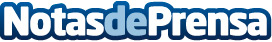 ImprentaDigital.com se sube a la ola del Web-to-PrintImprentaDigital.com se une con fuerza a la nueva revolución de la impresión digital en Internet ofreciendo alternativas y comodidades a usuarios y profesionales del sector.Datos de contacto:ÁlvaroNota de prensa publicada en: https://www.notasdeprensa.es/imprentadigitalcom-se-sube-a-la-ola-del-web-to-print Categorias: Imágen y sonido Telecomunicaciones Marketing E-Commerce http://www.notasdeprensa.es